 Science Week 7 - Falcon 9 Rocket & Crew Dragon Launch 3,2,1… BLAST OFFActivity 1- Launch Party - Watch SpaceX make history as “Falcon 9 Rocket with Crew Dragon” as it is launched and makes its way to the International Space Station. Pre-launch coverage begins on May 27th at 1:15 pm (our time) ahead of the scheduled 5:33pm (our time) lift off time. NASA TV will provide continuous coverage from launch, through docking. Crew Dragon’s arrival is set for 12:29 pm (our time) on Thursday May 28th Catch it all on NASA TV Live Stream  https://www.nasa.gov/multimedia/nasatv/index.html#public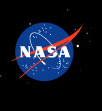 We hope you learned something new while watching the launch, but also hope it has started to make you wonder as well. If you had 15 minutes with the 2 astronauts aboard the Dragon Spacecraft, what would you ask? Write your questions in the space below:Activity 2- Part A “Making a Balloon Rocket” Learn about Propulsion(see attachment)1)2)3)4)5)6)